办公桌椅采购清单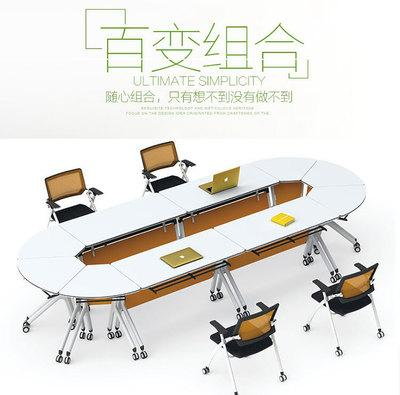 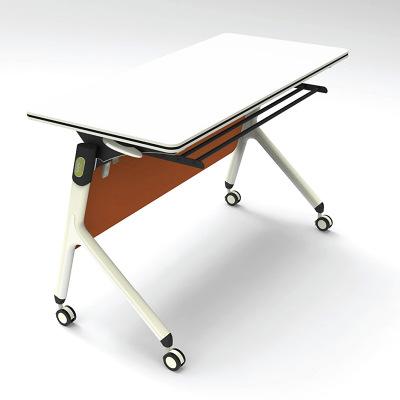 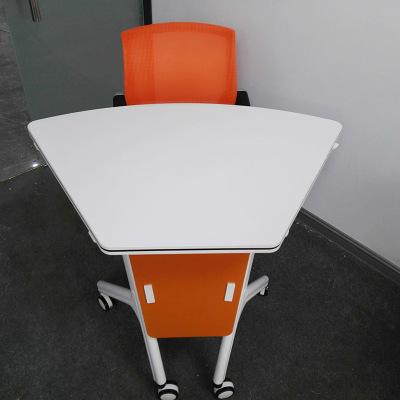 椅子采购清单折叠式写字板椅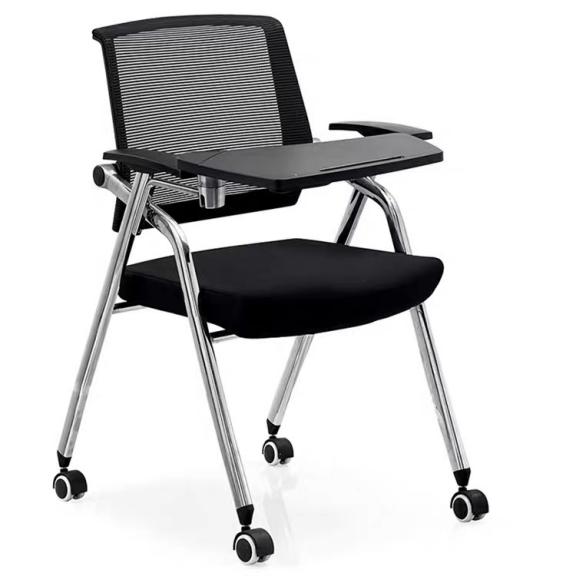 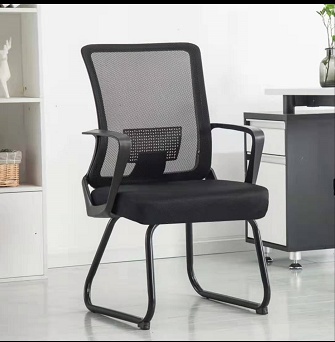 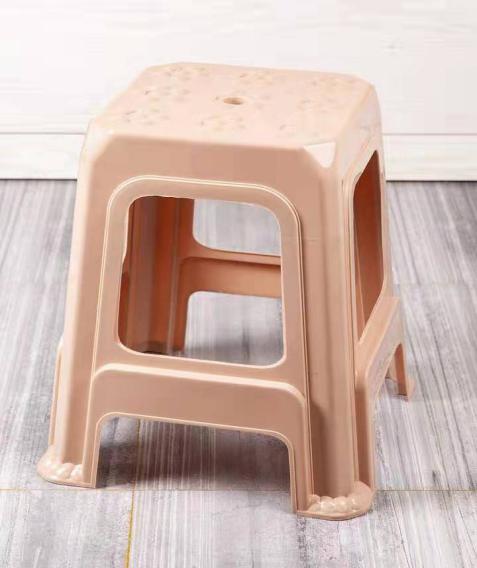 网面靠背椅                          塑料凳子单位规格型号具体数量金额备注机关党总支百变组合727*573*750cm扇形桌子尺寸   1200*550*750cm长形桌子尺寸10张长桌子6张扇形桌子护理学院党总支百变组合727*573*750cm扇形桌子尺寸   1200*550*750cm长形桌子尺寸8张长桌子6张扇形桌子行业学院党总支百变组合727*573*750cm扇形桌子尺寸   1200*550*750cm长形桌子尺寸8张长桌子6张扇形桌子药学院党总支百变组合727*573*750cm扇形桌子尺寸   1200*550*750cm长形桌子尺寸6长桌子6张扇形桌子检验与影像学院党总支百变组合727*573*750cm扇形桌子尺寸   1200*550*750cm长形桌子尺寸4张长桌子6张扇形桌子医学工程学院党总支百变组合727*573*750cm扇形桌子尺寸   1200*550*750cm长形桌子尺寸14张长桌子24张扇形桌子德馨书院党总支百变组合727*573*750cm扇形桌子尺寸   1200*550*750cm长形桌子尺寸8张长桌子6张扇形桌子精诚书院党总支百变组合727*573*750cm扇形桌子尺寸   1200*550*750cm长形桌子尺寸14张长桌子6张扇形桌子仁智书院党总支百变组合727*573*750cm扇形桌子尺寸   1200*550*750cm长形桌子尺寸6张长桌子6张扇形桌子单位规格型号具体数量金额备注护理学院党总支网面背靠式椅25把行业学院党总支网面背靠式椅20把行业学院党总支塑料方凳20把机关党总支网面背靠式椅20把药学院党总支网面背靠式椅20把检验与影像学院党总支网面背靠式椅15把崇德书院党总支网面背靠式椅10把精诚书院党总支网面背靠式椅25把仁智书院党总支网面背靠式椅24把德馨书院党总支网面背靠式椅20把羲和书院党总支折叠式写字板椅20把